Lesson 2: Attributes of Triangles and QuadrilateralsLet’s sort shapes into more specific categories.Warm-up: True or False: Multiples of TenDecide if each statement is true or false. Be prepared to explain your reasoning.2.1: Card Sort: TrianglesSort the triangles into categories. Record your categories and be prepared to explain how you sorted the shapes.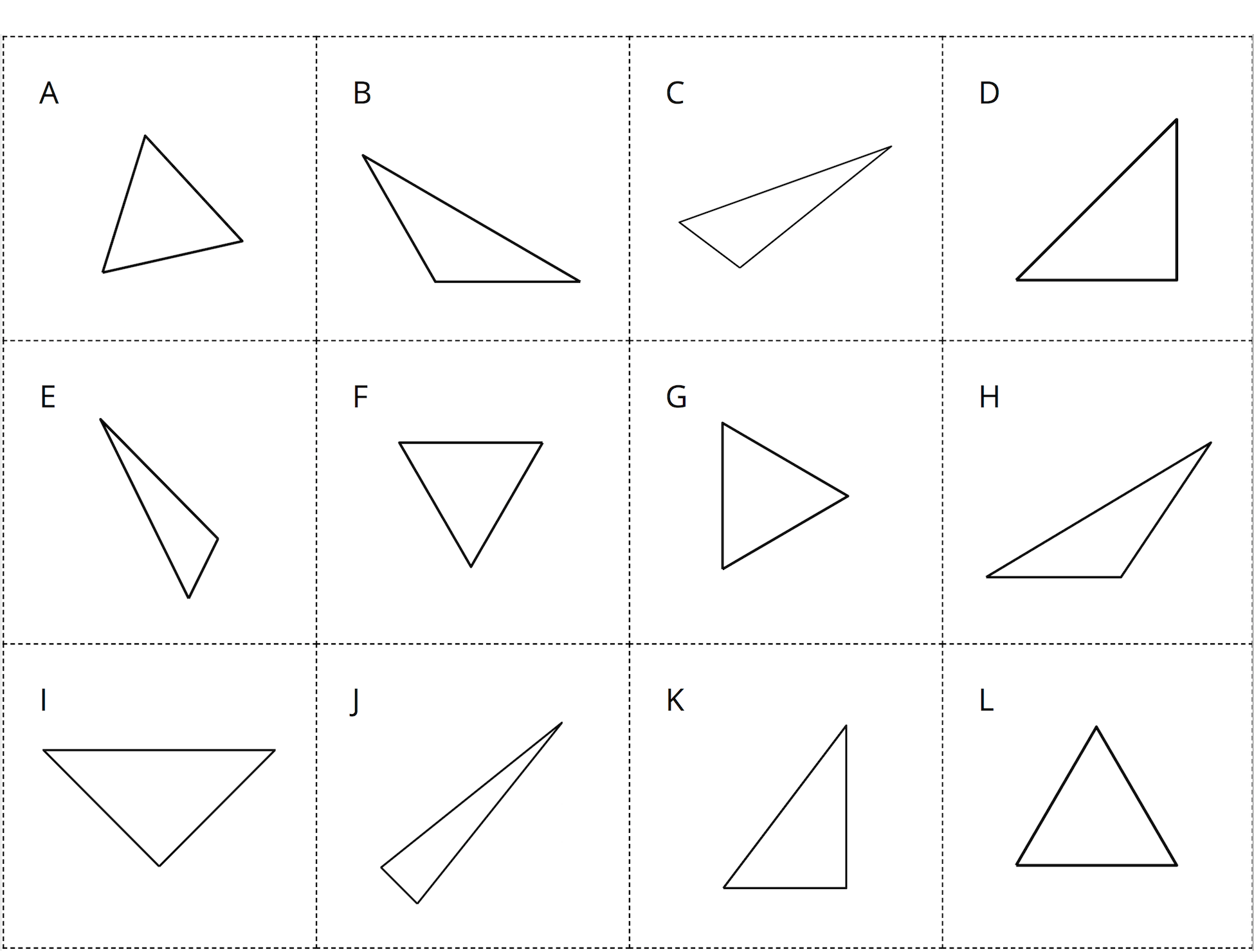 2.2: Card Sort: QuadrilateralsSort the quadrilaterals into categories. Record your categories and be prepared to explain how you sorted the shapes.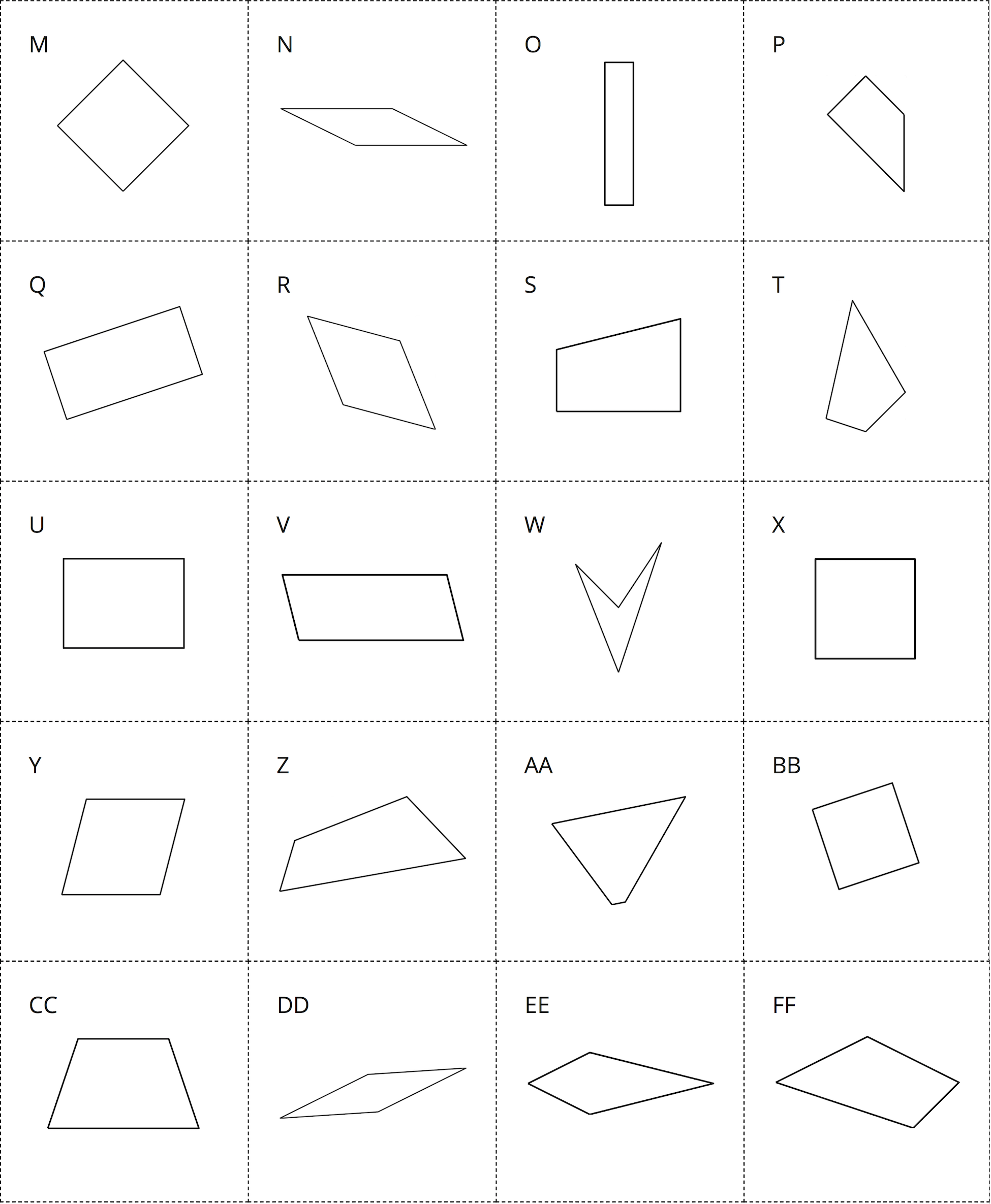 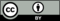 © CC BY 2021 Illustrative Mathematics®